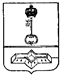  АДМИНИСТРАЦИЯ МУНИЦИПАЛЬНОГО ОБРАЗОВАНИЯШЛИССЕЛЬБУРГСКОЕ ГОРОДСКОЕ ПОСЕЛЕНИЕКИРОВСКОГО МУНИЦИПАЛЬНОГО РАЙОНАЛЕНИНГРАДСКОЙ ОБЛАСТИПОСТАНОВЛЕНИЕот 27.10.2023 № 642О внесении изменений в постановление администрации МО Город Шлиссельбург от 19.04.2023 № 208«Об утверждении Административного регламентапредоставления администрацией МО ГородШлиссельбург муниципальной услуги по выдаче,переоформлению разрешений на право организациирозничных рынков и продление срока действияразрешений на право организации розничных рынков»В соответствии с Федеральным законом Российской Федерации от 27.07.2010                                      № 210 - ФЗ «Об организации предоставления государственных и муниципальных услуг»,                          ст. 14 Федерального закона от 06.10.2003 № 131-ФЗ «Об общих принципах организации местного самоуправления в Российской Федерации», Уставом МО Город Шлиссельбург:1. Внести изменения в постановление администрации  МО Город Шлиссельбург от 19.04.2023 № 208 «Об утверждении Административного регламента предоставления администрацией МО Город Шлиссельбург муниципальной услуги по выдаче, переоформлению разрешений на право организации розничных рынков и продление срока действия разрешений на право организации розничных рынков», изложив абзац 1 пункта 1.2. Административного регламента предоставления муниципальной услуги по  выдаче, переоформлению разрешений на право организации розничных рынков и продление срока действия разрешений на право организации розничных рынков в следующей редакции:«1.2. Заявителями, имеющими право на получение Муниципальной услуги, являются:- юридические лица, которые зарегистрированы в установленном законодательством Российской Федерации порядке и которым принадлежат объект или объекты недвижимости, расположенные на территории, в пределах которой предполагается организация рынка, на основании разрешения, выданного в установленном Правительством Российской Федерации порядке органом местного самоуправления, определенным законом субъекта Российской Федерации».3. Настоящее постановление подлежит опубликованию в средствах массовой информации и размещению на официальном сайте администрации МО Город Шлиссельбург              и вступает в силу после его официального опубликования (обнародования).4.  Контроль за исполнением настоящего постановления оставляю за собой.ВрИО главы администрации              	                                  	                          С.Б. ЧхетияРазослано: ОО, МФЦ, в дело.                                                                                                                                                                                                                         